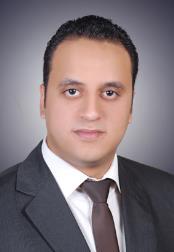 BaioumyC/o 971502360357Personal InformationObjectiveTrainingLanguagesEducationE-mail: baioumy.378254@2freemail.com Nationality	: EgyptianMilitary status :ExemptedMarital Status : MarriedDate of Birth: : 10th Oct. 1982Joining an organization where I can contribute effectively in teams and to the organization’s growth, and continuously developing my skills.Suez chanal bank (summer training)Citi bank (summer training)Arabic: native languageEnglish: Good read, written and spoken.Bsc., Business Administration ( Modern Academy In Maadi) 2008 Grade : BLifeguard coach certificate from EDLF. & ILSPhysical education diploma frome helwan university grade : BSoft & Technical SkillsHobbiesExcellent communication skillsAbility to conduct several tasks across different projectsWork efficiently with a group (good team member)Ability to work under stressProblem solving focusExcellent user of MS Office and Internet suitesFootball, Reading, Music, SwimmingexperiencesPhysical education & activity coordinator at Cairo British college ( Aug 2016 – till now )First aid & CPR instructor at safe line from ( Nov 2014 - till now)Lifeguard & Swimming coach at safe line from ( Nov 2014 - till now)Football coach for ( under 9, 10, 11,12, and 14) at international school of choueifat from ( Feb 2012 –Aug 2016)Teacher of physical education at international school of choueifat (sabis).(Aug 2011 – Aug 2016)Teacher of physical education at dream international school (July 2009 - Aug 2011) .Sales at extra (ksa) in electronic section.(aug 2008 – July 2009)Working hard and achieve my sales target fast and the good management and solving the problem who qualify me to be in 6 month the Assist zone supervisor for electronic section.Assist zone supervisor in extra electronic section.